Antrag der CDU-FraktionBetreff: Ortstermin Industriegebiet Zeche Ickern I-II/ Rapensweg/ Ausbau L645Sehr geehrter Herr Grabowski, hiermit bitte ich Sie, im Namen der CDU-Fraktion, folgenden Antrag auf der nächsten Sitzung des Ausschusses für Wirtschaftsentwicklung behandeln und beschließen zu lassen:Der Ausschuss für Wirtschaftsentwicklung beschließt einen Ortstermin am Industriegebiet Rapensweg unter Einbindung der ansässigen Unternehmen durchzuführen. Begründung: der Zustand der L645 auf dem Gebiet der Städte Castrop-Rauxel und Waltrop befindet sich in einem katastrophalen Zustand und wird nun endlich saniert. Seit geraumer Zeit haben die anliegenden Unternehmen diesen prekären Zustand moniert. Der Informationsaustausch zwischen Wirtschaft und Verwaltung war jedoch unzureichend. Die Gewerbetreibenden vor Ort fühlen sich nicht hinreichend ernstgenommen und partiell mit ihren Problemen alleingelassen.Um sich einen Überblick über die Sachlage zu verschaffen scheint es geboten, mit dem Ausschuss für Wirtschaftsentwicklung einen Ortstermin durchzuführen.Die Firma Zabel hat bereits erklärt, dass Sie die erforderlichen Räumlichkeiten gern zur Verfügung stellen können.Mit freundlichen Grüßen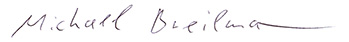 Michael BreilmannFraktionsvorsitzender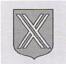 Christlich Demokratische UnionChristlich Demokratische UnionCDUCastrop-RauxelFraktionCastrop-RauxelFraktionCastrop-RauxelFraktionCastrop-RauxelFraktionCastrop-RauxelFraktionCDU  Fraktion  Rathaus/Europaplatz 1  44575 Castrop-RauxelAn den Vorsitzenden des Ausschusses für WirtschaftsentwicklungHerrn Christop GrabowskiEuropaplatz 144575 Castrop-RauxelGeschäftsstelleWittener Str. 2144575 Castrop-RauxelTelefon (0 23 05) 54 95 95Telefax (0 23 05) 54 95 96fraktion@cdu-castrop-rauxel.de www.cdu-castrop-rauxel.de29.08.2016GeschäftsstelleWittener Str. 2144575 Castrop-RauxelTelefon (0 23 05) 54 95 95Telefax (0 23 05) 54 95 96fraktion@cdu-castrop-rauxel.de www.cdu-castrop-rauxel.de29.08.2016GeschäftsstelleWittener Str. 2144575 Castrop-RauxelTelefon (0 23 05) 54 95 95Telefax (0 23 05) 54 95 96fraktion@cdu-castrop-rauxel.de www.cdu-castrop-rauxel.de29.08.2016GeschäftsstelleWittener Str. 2144575 Castrop-RauxelTelefon (0 23 05) 54 95 95Telefax (0 23 05) 54 95 96fraktion@cdu-castrop-rauxel.de www.cdu-castrop-rauxel.de29.08.2016GeschäftsstelleWittener Str. 2144575 Castrop-RauxelTelefon (0 23 05) 54 95 95Telefax (0 23 05) 54 95 96fraktion@cdu-castrop-rauxel.de www.cdu-castrop-rauxel.de29.08.2016